Marie Muster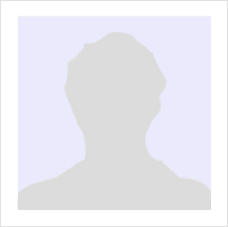 Geboren:								       	05.05.2005 in MusterstadtAnschrift:										Musterstraße 77, 12345 MusterstadtTelefon:             								+49 12345678910E-Mail:  											marie.muster@mail.deSchulbildungSeit 08/2015				          				Realschulabschluss an der Musterrealschule in MusterstadtWahlfächer: Physik, ChemieAktuell 9. KlasseAngestrebter Abschluss: Mittlere Reife (2022)08/2011 – 06/2015				 			Grundschulabschluss an der Mustergrundschule in MusterstadtAbschlussnote (2,0)Praktische Erfahrung11/2019				               				 Zweiwöchentliches Schülerpraktikum im FriseursalonBeautyMaker GmbH (Musterstadt, DE)Kunden empfangen und Telefonate führen Kennenlernen der Geräte und ProdukteWeitere KenntnisseSprachen:										Deutsch – Muttersprache													Englisch – Gut (Schulnote 2)
IT-Kenntnisse:								MS Word – Sehr gut, Anwendung für Schularbeiten													MS Excel – Grundlagen, Anwendung im SchülerpraktikumHobbys und InteressenBasketball										Seit 3 Jahren in der Basketball-AGVioline spielen                                       Seit  6 Jahren Unterricht Malen und Zeichnen						Porträts und Comics zeichnen                  
Musterstadt, 01.01.2021 Marie Muster